CHAPTER TWO REVIEW WORKSHEETCYTOLOGYDefine/Describe each:Fluid Mosaic Model			E) MicrovilliCilia					F) CentriolesFlagellum					G) RibosomesMitochondria				H) LysosomesCANCERDefine/Describe each:Neoplasm					J) ImmunotherapyContact Inhibition				K) AnaplasiaMetastasis					L) DysplasiaMalignant Neoplasm			M) BiopsyBenign Neoplasm				N) Palliative CareInternal Radiotherapy			O) Leukemia (highest rate/person =Canada)External Radiotherapy			P) Radiotherapy DosimetristCarcinogen				Q) ChemotherapyOncology					R) OncogeneS) ApoptosisList 7 fairly common warning signs associated with Cancer …. (Hint – W.S.    B.U.T.I.N.) HISTOLOGYList the 4 main CATEGORIES of tissue typesDescribe the difference between SIMPLE epithelials and STRATIFIED epithelialsIdentify each EPITHELIAL and site a location where it could be found in the body: Name: _______________________________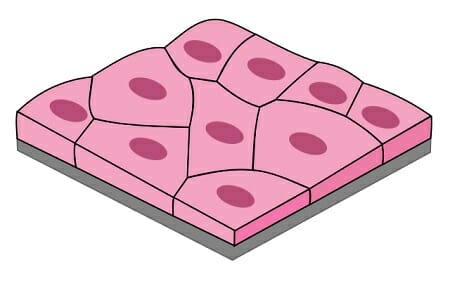           LOCATION in body : _____________________________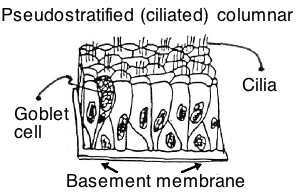 NAME : ________________________________LOCATION : ____________________________________
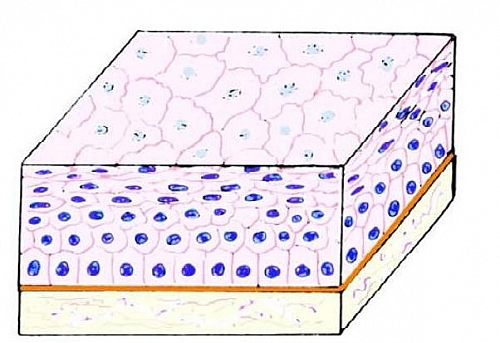 NAME : ______________________________________________
LOCATION : ______________________________________________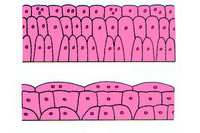 NAME : ________________________________LOCATION : __________________________________IDENTIFY each CONNECTIVE TISSUE: NAME : __________________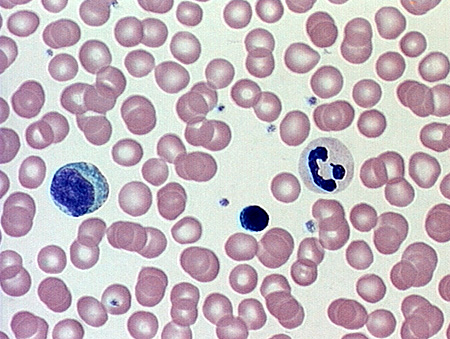  NAME : __________________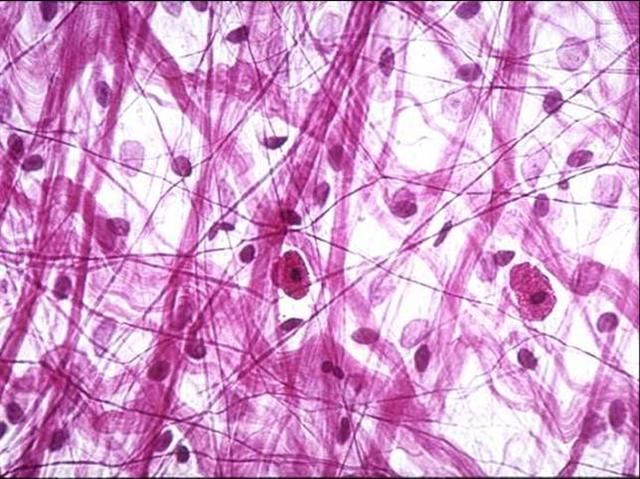  NAME: ___________________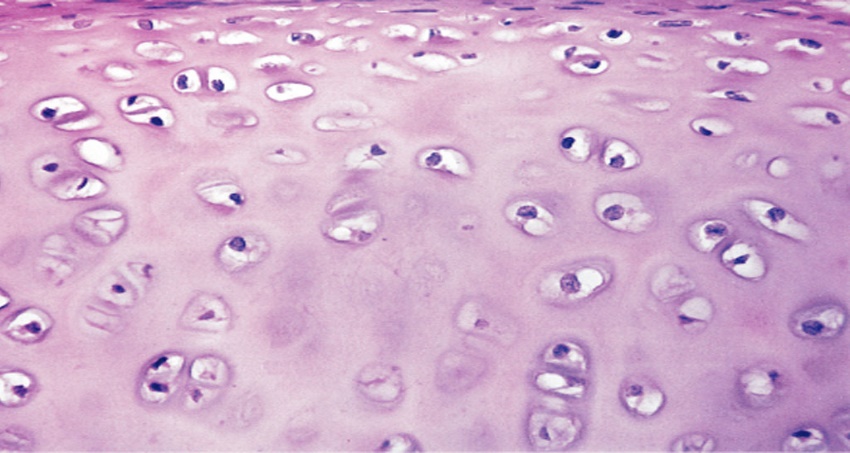  NAME : _________________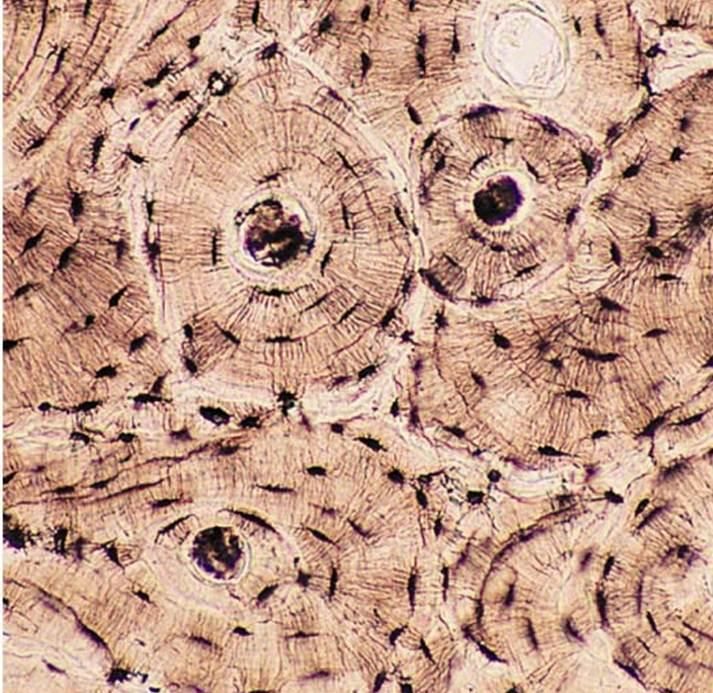 IDENTIFY each MUSCLE Tissue:NAME: __________________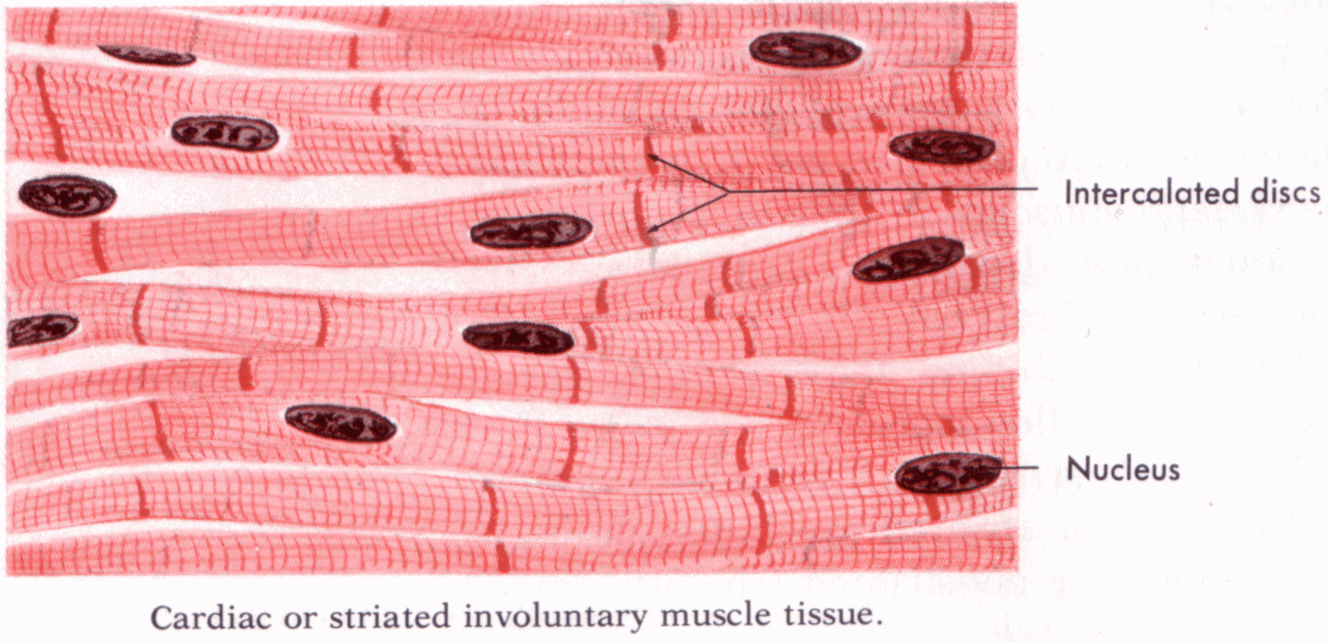 NAME: _____________________
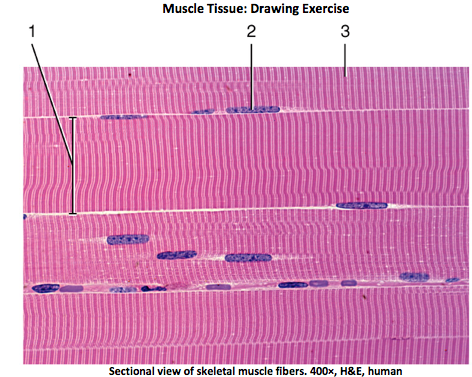  NAME : ______________________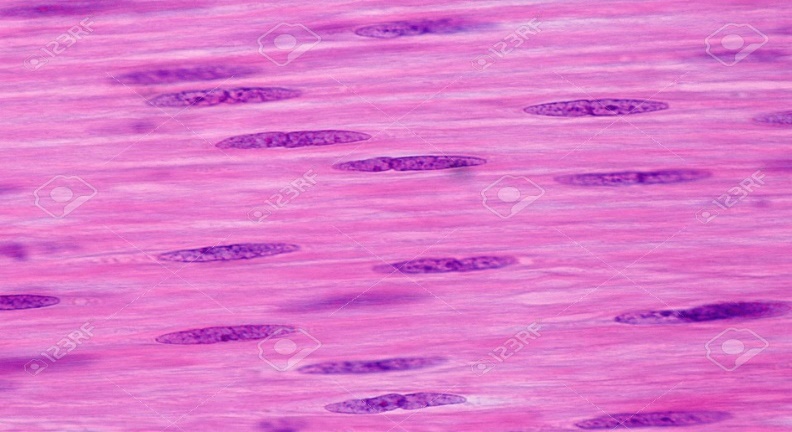 MICROSCOPY – Review by reading over all parts of your "Viewing Tissues Lab"